फ़ाइल संख्या/File No. 7-1/2018 F&H			                        दिनांक/Dated: 05.04.2023जौ (BH-393) की खडी फसल की  “जहा है व जैसे है ” के आधार पर नीलामी सूचनाइस संस्थान के फार्म पर खड़ी लगभग 10 एकड जौ फसल के लिये मुहरबंद निविदाएं आमंत्रित की जाती हैं I निविदा प्राप्ति की अंतिम तिथि 10.04.2023 समय 4.00 बजे अपरान्ह तक तथा उसी दिन 4.30 बजे अपरान्ह निविदाये खोली जाएगी I विस्तृत जानकारी एवं निविदा फार्म संस्थान की वेबसईट www.nrfmtti.gov.in से डाउनलोड किया जा सकता है Iफ़ाइल संख्या/File No. 7-1/2018 F&H			                        दिनांक/Dated: 05.04.2023TENDER NOTICE FOR THE AUCTION OF STANDING BARLEY CROP ‘AS IS WHERE IS’Sealed tenders are invited for Auction of the following farm produce, AS IS WHERE IS, grown in this Institute:Tender form with terms & conditions can be obtained from the office by depositing       e-payment of Rs.500/- (Rupees Hundred only) on BHARATKOSH PORTAL. Issuing of tender form will start from 05.04.2023 and Closing date & time for receipt of tender will be 10.04.2023 up to 4.00 pm.The tender form can also be downloaded from Institute’s website: www.nrfmtti.gov.in in which case demand draft of Rs. 500/-, in favour of Director, N.R.F.M.T & T.I, Hisar, Haryana, payable at SBI, Main Branch, Code 0652, Hisar (Haryana) should be accompanied with form as fee for tender form.Tenders will be opened on the same day i.e., 10.04.2023 at 4.30 pm. In the Seminar Hall of NRFMTTI, Hisar -125001 (Haryana).Every tenderer will have to deposit Rs.10,000/-(Ten Thousand Rupees only) as EMD to participate in tender auction by a DD in favour of Director, N.R.F.M.T & T.I, Hisar, Haryana, payable at SBI, Main Branch, Code 0652, Hisar (Haryana) for participating in the tender auction. The demand draft of EMD and the demand draft of tender form should be separate, if tender form is downloaded from the Institute’s website.Successful bidder has to deposit the 75 % of Bid amount on the next day of the acceptance of the bid by this institute failing which the bid may be cancelled. The remaining 25 % of total bid value have to be deposited within the 07 days or 17.04.2023, whichever is earlier by Demand Draft in favour of “Director, N.R.F.M.T & T.I, Hisar, Haryana, payable at SBI, Main Branch, Code 0652, Hisar (Haryana)”.Those who are interested to see the Barley crop can visit the Institute on any working day between 9.00AM to 5.00PM.If the tendered rates for the above said Barley crop are found to be less than the reserved price fixed by the FPDC, they will not be accepted. Reserved prices in respect of above said are available in sealed envelope with FPDC.The tenderers should submit their address proof with tender form in the form of Aadhar card and Bank Account Passbook.The Director of the Institute reserves the right to reject any or all tenders fully or partially at any time without assigning any reason.Sd/-Farm In-chargeFor Directorफ़ाइल संख्या/File No. 7-1/2018 F&H			                        दिनांक/Dated: 05.04.2023    TENDER FORM FOR THE AUCTION OF STANDING BARLEY CROP ‘AS IS WHERE IS’                                                                                                                 Signature of the tenderer                                                        Name:                                                                      Full Address                                                                Mobile No.:	I have understood all the above and I hereby accept to abide all the above-mentioned terms and conditions. 								Signature of the tenderer									Name													Address: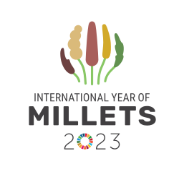 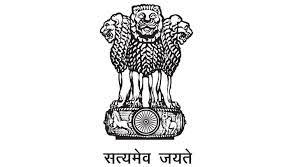 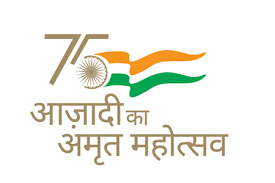 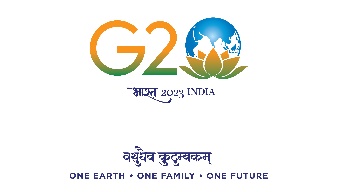 भारत सरकार/Government of Indiaभारत सरकार/Government of Indiaभारत सरकार/Government of Indiaकृषि एवं किसान कल्याण मंत्रालय/Ministry of Agriculture and Farmers Welfareकृषि एवं किसान कल्याण मंत्रालय/Ministry of Agriculture and Farmers Welfareकृषि एवं किसान कल्याण मंत्रालय/Ministry of Agriculture and Farmers Welfareकृषि एवं किसान कल्याण मंत्रालय/Ministry of Agriculture and Farmers Welfareकृषि एवं किसान कल्याण मंत्रालय/Ministry of Agriculture and Farmers Welfareकृषि एवं किसान कल्याण मंत्रालय/Ministry of Agriculture and Farmers Welfareउत्तरी क्षेत्र कृषि मशीनरी प्रशिक्षण एवं परीक्षण संस्थानउत्तरी क्षेत्र कृषि मशीनरी प्रशिक्षण एवं परीक्षण संस्थानउत्तरी क्षेत्र कृषि मशीनरी प्रशिक्षण एवं परीक्षण संस्थानउत्तरी क्षेत्र कृषि मशीनरी प्रशिक्षण एवं परीक्षण संस्थानउत्तरी क्षेत्र कृषि मशीनरी प्रशिक्षण एवं परीक्षण संस्थानउत्तरी क्षेत्र कृषि मशीनरी प्रशिक्षण एवं परीक्षण संस्थानNorthern Region Farm Machinery Training and Testing InstituteNorthern Region Farm Machinery Training and Testing InstituteNorthern Region Farm Machinery Training and Testing InstituteNorthern Region Farm Machinery Training and Testing InstituteNorthern Region Farm Machinery Training and Testing InstituteNorthern Region Farm Machinery Training and Testing Instituteट्रैक्टर नगर, सिरसा रोड, हिसार (हरियाणा)-125 001ट्रैक्टर नगर, सिरसा रोड, हिसार (हरियाणा)-125 001ट्रैक्टर नगर, सिरसा रोड, हिसार (हरियाणा)-125 001ट्रैक्टर नगर, सिरसा रोड, हिसार (हरियाणा)-125 001ट्रैक्टर नगर, सिरसा रोड, हिसार (हरियाणा)-125 001ट्रैक्टर नगर, सिरसा रोड, हिसार (हरियाणा)-125 001Tractor Nagar, Sirsa Road, Hisar (Haryana) - 125 001Tractor Nagar, Sirsa Road, Hisar (Haryana) - 125 001Tractor Nagar, Sirsa Road, Hisar (Haryana) - 125 001Tractor Nagar, Sirsa Road, Hisar (Haryana) - 125 001Tractor Nagar, Sirsa Road, Hisar (Haryana) - 125 001Tractor Nagar, Sirsa Road, Hisar (Haryana) - 125 001Website: http://nrfmtti.gov.in/Website: http://nrfmtti.gov.in/E-mail: fmti-nr@nic.inGSITIN: 06AAAGN0273P1Z3GSITIN: 06AAAGN0273P1Z3Tele.: 01662-276984[ISO 9001:2015 CERTIFIED][ISO 9001:2015 CERTIFIED][ISO 9001:2015 CERTIFIED][ISO 9001:2015 CERTIFIED][ISO 9001:2015 CERTIFIED][ISO 9001:2015 CERTIFIED]भारत सरकार/Government of Indiaभारत सरकार/Government of Indiaभारत सरकार/Government of IndiaBy E-Mail onlyBy E-Mail onlyकृषि एवं किसान कल्याण मंत्रालय/Ministry of Agriculture and Farmers Welfareकृषि एवं किसान कल्याण मंत्रालय/Ministry of Agriculture and Farmers Welfareकृषि एवं किसान कल्याण मंत्रालय/Ministry of Agriculture and Farmers Welfareकृषि एवं किसान कल्याण मंत्रालय/Ministry of Agriculture and Farmers Welfareकृषि एवं किसान कल्याण मंत्रालय/Ministry of Agriculture and Farmers Welfareकृषि एवं किसान कल्याण मंत्रालय/Ministry of Agriculture and Farmers Welfareउत्तरी क्षेत्र कृषि मशीनरी प्रशिक्षण एवं परीक्षण संस्थानउत्तरी क्षेत्र कृषि मशीनरी प्रशिक्षण एवं परीक्षण संस्थानउत्तरी क्षेत्र कृषि मशीनरी प्रशिक्षण एवं परीक्षण संस्थानउत्तरी क्षेत्र कृषि मशीनरी प्रशिक्षण एवं परीक्षण संस्थानउत्तरी क्षेत्र कृषि मशीनरी प्रशिक्षण एवं परीक्षण संस्थानउत्तरी क्षेत्र कृषि मशीनरी प्रशिक्षण एवं परीक्षण संस्थानNorthern Region Farm Machinery Training and Testing InstituteNorthern Region Farm Machinery Training and Testing InstituteNorthern Region Farm Machinery Training and Testing InstituteNorthern Region Farm Machinery Training and Testing InstituteNorthern Region Farm Machinery Training and Testing InstituteNorthern Region Farm Machinery Training and Testing Instituteट्रैक्टर नगर, सिरसा रोड, हिसार (हरियाणा)-125 001ट्रैक्टर नगर, सिरसा रोड, हिसार (हरियाणा)-125 001ट्रैक्टर नगर, सिरसा रोड, हिसार (हरियाणा)-125 001ट्रैक्टर नगर, सिरसा रोड, हिसार (हरियाणा)-125 001ट्रैक्टर नगर, सिरसा रोड, हिसार (हरियाणा)-125 001ट्रैक्टर नगर, सिरसा रोड, हिसार (हरियाणा)-125 001Tractor Nagar, Sirsa Road, Hisar (Haryana) - 125 001Tractor Nagar, Sirsa Road, Hisar (Haryana) - 125 001Tractor Nagar, Sirsa Road, Hisar (Haryana) - 125 001Tractor Nagar, Sirsa Road, Hisar (Haryana) - 125 001Tractor Nagar, Sirsa Road, Hisar (Haryana) - 125 001Tractor Nagar, Sirsa Road, Hisar (Haryana) - 125 001Website: http://nrfmtti.gov.in/Website: http://nrfmtti.gov.in/E-mail: fmti-nr@nic.inGSITIN: 06AAAGN0273P1Z3GSITIN: 06AAAGN0273P1Z3Tele.: 01662-276984[ISO 9001:2015 CERTIFIED][ISO 9001:2015 CERTIFIED][ISO 9001:2015 CERTIFIED][ISO 9001:2015 CERTIFIED][ISO 9001:2015 CERTIFIED][ISO 9001:2015 CERTIFIED]S.N.Name of the CropArea of CropVariety of Crop1Barley10 Acre(approximate)BH-393भारत सरकार/Government of Indiaभारत सरकार/Government of Indiaभारत सरकार/Government of Indiaकृषि एवं किसान कल्याण मंत्रालय/Ministry of Agriculture and Farmers Welfareकृषि एवं किसान कल्याण मंत्रालय/Ministry of Agriculture and Farmers Welfareकृषि एवं किसान कल्याण मंत्रालय/Ministry of Agriculture and Farmers Welfareकृषि एवं किसान कल्याण मंत्रालय/Ministry of Agriculture and Farmers Welfareकृषि एवं किसान कल्याण मंत्रालय/Ministry of Agriculture and Farmers Welfareकृषि एवं किसान कल्याण मंत्रालय/Ministry of Agriculture and Farmers Welfareउत्तरी क्षेत्र कृषि मशीनरी प्रशिक्षण एवं परीक्षण संस्थानउत्तरी क्षेत्र कृषि मशीनरी प्रशिक्षण एवं परीक्षण संस्थानउत्तरी क्षेत्र कृषि मशीनरी प्रशिक्षण एवं परीक्षण संस्थानउत्तरी क्षेत्र कृषि मशीनरी प्रशिक्षण एवं परीक्षण संस्थानउत्तरी क्षेत्र कृषि मशीनरी प्रशिक्षण एवं परीक्षण संस्थानउत्तरी क्षेत्र कृषि मशीनरी प्रशिक्षण एवं परीक्षण संस्थानNorthern Region Farm Machinery Training and Testing InstituteNorthern Region Farm Machinery Training and Testing InstituteNorthern Region Farm Machinery Training and Testing InstituteNorthern Region Farm Machinery Training and Testing InstituteNorthern Region Farm Machinery Training and Testing InstituteNorthern Region Farm Machinery Training and Testing Instituteट्रैक्टर नगर, सिरसा रोड, हिसार (हरियाणा)-125 001ट्रैक्टर नगर, सिरसा रोड, हिसार (हरियाणा)-125 001ट्रैक्टर नगर, सिरसा रोड, हिसार (हरियाणा)-125 001ट्रैक्टर नगर, सिरसा रोड, हिसार (हरियाणा)-125 001ट्रैक्टर नगर, सिरसा रोड, हिसार (हरियाणा)-125 001ट्रैक्टर नगर, सिरसा रोड, हिसार (हरियाणा)-125 001Tractor Nagar, Sirsa Road, Hisar (Haryana) - 125 001Tractor Nagar, Sirsa Road, Hisar (Haryana) - 125 001Tractor Nagar, Sirsa Road, Hisar (Haryana) - 125 001Tractor Nagar, Sirsa Road, Hisar (Haryana) - 125 001Tractor Nagar, Sirsa Road, Hisar (Haryana) - 125 001Tractor Nagar, Sirsa Road, Hisar (Haryana) - 125 001Website: http://nrfmtti.gov.in/Website: http://nrfmtti.gov.in/E-mail: fmti-nr@nic.inGSITIN: 06AAAGN0273P1Z3GSITIN: 06AAAGN0273P1Z3Tele.: 01662-276984[ISO 9001:2015 CERTIFIED][ISO 9001:2015 CERTIFIED][ISO 9001:2015 CERTIFIED][ISO 9001:2015 CERTIFIED][ISO 9001:2015 CERTIFIED][ISO 9001:2015 CERTIFIED]1.Tender no:2.Tenderer’s Name and Address3.Telephone Number/Mobile No.4.Last date and time for receipt of tender10.04.2023 up to 4.00 pm5.Date, time and venue for opening of tender10.04.2023 at 04.30 PM., in the Seminar Hall of NRFMTTI, Hisar -125001 (Haryana)6.Validity/Last date for harvesting of crop and/or residue.Harvesting of crop must be finished positively by 15.05.2023.Under no circumstance, the period would be extended. Leftover crop/crop residue after due date would be stand forfeited and the same will be buried/disposed to make the field available for next season crop.7.Location of Barley Crop.Northern Region Farm Machinery Training and Testing Institute, Tractor Nagar, Sirsa Road, Hisar (Haryana)- 125 001 8.Price quoted for Barley Crop.Rs.9.Demand Draft Number for EMD10.Demand Draft Number for Tender formTERMS AND CONDITIONS FOR TENDER AUCTIONTERMS AND CONDITIONS FOR TENDER AUCTION1Tender must be submitted in the prescribed tender form downloaded from Institute’s website: www.nrfmtti.gov.in along with separate demand draft for EMD & cost of tender form in favour of The Director, N.R.F.M.T & T.I, Hisar, Haryana, payable at SBI, Main Branch, Code 0652, Hisar (Haryana).2Every tenderer/bidder must deposit a DD amounting to Rs. 10,000/- as EMD to participate in tender. The tender will not be considered if the earnest money is not deposited along with tender. Date of Demand Draft should be drawn after the issue of the advertisement clearly indicated in the form. The tenderer/bidder must deposit Rs. 500/- in the form of a separate DD as cost of tender form.The tenderer/bidder should append his signature on the tender form, without which the bid is liable to be rejected.3Tenderer may see/inspect the proposed site in any working days between 9.00 AM to 5.00 PM with the permission of Farm In-charge/ nominated technical officer by the concerned In-charge.4The tenderer should furnish his full name and address on the tender form. 5Tenderer should submit tender form in a sealed cover, marked “Tender for Purchase of standing Barley crop’’. The tender will also be accepted by Registered Post before due date i.e., 10.04.2023(04.00 PM). Institute will not be responsible for any postal delay or delay due to any reasons. 6Last date and time for receipt of tender form is 10.04.2023 at 04:00 PM.7Date and Time of opening of tender will be 10.04.2023 at 04.30 PM., in the Seminar Hall of NRFMTTI, Hisar -125001 (Haryana)8OPENING OF TENDER: Bidders/tenderers are at liberty to be present himself/ themselves or authorize a representative to be present at the time of bid/opening of tender.9Successful bidder has to deposit the 75 % of Bid amount on the next day of the acceptance of the bid by this institute failing which the bid may be cancelled. The remaining 25 % of total bid value have to be deposited within the 07 days or 17.04.2023, whichever is earlier by Demand Draft in favour of “Director, N.R.F.M.T & T.I, Hisar, Haryana, payable at SBI, Main Branch, Code 0652, Hisar (Haryana)”.10It is to clarify that under any circumstances harvesting of Barley Crop will not be allowed unless full amount of bid is deposited in the office. If the full amount of the bid is not deposit within stipulated time, all the deposited amount i.e., EMD and the amount deposit on the spot will stand forfeited and they would be deposited with the Govt. Account. 11The successful bidder should not sub-lease the tender and in the event of this office coming to know about the sub-leasing of the tender, the entire amount shall stand forfeited. 12The tenderers shall harvest the Barley Crop only on working days (Mon to Fri) from 09.00 AM to 5.00 PM.13The tenderers shall have no objection for the official of this Institute to carry out the farm operation/field operations and inspection.14EMD received from unsuccessful bidders will be returned immediately after the process of bid/auction is completed. 15The Institute will not be responsible for any kind of theft / damage / losses to the tendered produce. However, if any damage occurs to the properties of the institute by the bidder/tenderer or his representative or his labour, appropriate action will liable to be initiated against tenderer. 16Harvesting of Barley crop will be allowed under the supervision of Farm In-charge/ supervisor during working days. 17No child labour shall be engaged or caused to be engaged by bidder. 18SECURITY DEPOSIT:For Barley crop: Tenderer has to deposit 10% of the bid price as a security amount on the spot. The security deposit amount will be refundable after successful completion of tender period/tenure. Please note that tenderer will be required to provide duly filled up “MANDATE FORM” for depositing the amount in directly in the bank. 19The Institute is under the provision of RTI Act 2005. All information provided by you under the act is liable to be disclosed. 20Under any circumstances, the right of adjudication shall rest with The Director, NRFMTTI, Hisar -125001 and his decision will be ultimate and binding on all parties. 